____________________________________You are cordially invited to anevening celebrating the tradition ofMehndi for the forthcoming marriage ofKyle Shea Ring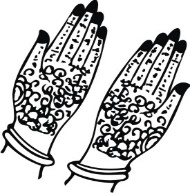 andMatthew James PollardOn Wednesday, 30th May 2018At 6pm44 Parham Drive,Ilford, Essex, IG2 6NB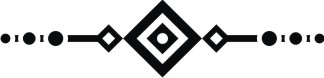 